Identification CTC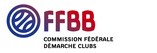 A retourner par courriel à pcaballo@ffbb.com avec copie CD/LR uniquement en cas de changement. Merci de remplir le document dans le traitement de texte afin de faciliter la lecture. Ne pas envoyer de document scanné s’il vous plaît.Nom CTC :Nom du correspondant administratif de la CTC :Adresse correspondance administrative CTC :Adresse courriel correspondance administrative CTC :Téléphone :Portable :